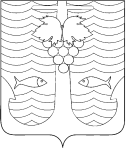 СОВЕТ ТЕМРЮКСКОГО ГОРОДСКОГО ПОСЕЛЕНИЯТЕМРЮКСКОГО РАЙОНАРЕШЕНИЕ № 159XIX сессия		                                                                                         III созыва «17» ноября 2015 года                                                                   г.ТемрюкОб опубликовании проекта бюджета Темрюкского городского поселения Темрюкского района на 2016 год, назначении даты проведения публичных слушаний и создании оргкомитета по проведению публичных слушаний по рассмотрению проекта бюджета Темрюкского городского поселения Темрюкского района на 2016 годНа основании статьи 28 Федерального закона от 6 октября 2003 года № 131-ФЗ «Об общих принципах организации местного самоуправления в РФ», Устава Темрюкского городского поселения Темрюкского района, Положения о публичных слушаниях в Темрюкском городском поселении Темрюкского района, утвержденного решением ХII сессии Совета Темрюкского городского поселения Темрюкского района от 11 сентября 2006 года № 78, рассмотрев внесенный администрацией Темрюкского городского поселения Темрюкского района проект бюджета Темрюкского городского поселения Темрюкского района на 2016 год, Совет Темрюкского городского поселения Темрюкского района решил: 1. Опубликовать проект бюджета Темрюкского городского поселения Темрюкского района на 2016 год в средствах массовой информации согласно приложению № 1 к настоящему решению.2. Назначить проведение публичных слушаний по рассмотрению проекта бюджета Темрюкского городского поселения Темрюкского района на 2016 год на 9 декабря 2015 года.3. Создать оргкомитет по проведению публичных слушаний теме: «Рассмотрение проекта бюджета Темрюкского городского поселения Темрюкского района на 2016 год» в составе согласно приложению № 2 к настоящему решению.    4. Администрации Темрюкского городского поселения Темрюкского района опубликовать настоящее решение в средствах массовой информации.5. Контроль за выполнением решения возложить на заместителя главы Темрюкского городского поселения Темрюкского района  А.В.Румянцеву и постоянную комиссию Совета Темрюкского городского поселения Темрюкского района по вопросам экономики, бюджета, финансов, налогов, земельных и имущественных отношений, распоряжению муниципальной собственностью (председатель В.С.Герман).7. Решение Совета Темрюкского городского поселения Темрюкского района «Об опубликовании проекта бюджета Темрюкского городского поселения Темрюкского района на 2016 год, назначении даты проведения публичных слушаний и создании оргкомитета по проведению публичных слушаний по рассмотрению проекта бюджета Темрюкского городского поселения Темрюкского района на 2016 год» вступает в силу со дня его официального опубликования.Глава Темрюкского городского поселенияТемрюкского района                                                                           А.Д.ВойтовПредседатель Совета  Темрюкского городского поселения Темрюкского района                                                           		О.С.Гусева«17» ноября 2015 года